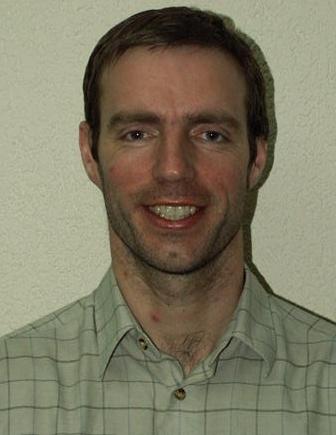 Bryne EdwardsProfileProfileA mature and experienced graduate seeking legal experience. Independent, with extensive experience of dealing with the public. Experienced office worker with good IT skills; final management skills and excellent life experiences.A mature and experienced graduate seeking legal experience. Independent, with extensive experience of dealing with the public. Experienced office worker with good IT skills; final management skills and excellent life experiences.A mature and experienced graduate seeking legal experience. Independent, with extensive experience of dealing with the public. Experienced office worker with good IT skills; final management skills and excellent life experiences.Higher Education2011 – 2012 (Feb)Centre for Legal Practice, Aberystwyth UniversityCentre for Legal Practice, Aberystwyth UniversityLegal Practice Course. Finished for personal reasons.Legal Practice Course. Finished for personal reasons.2010 - 2011Sheffield Hallam UniversitySheffield Hallam UniversityGeneral Diploma in Law - PassGeneral Diploma in Law - PassFirst Class Assignments: EU Law (77%) Public Law (70%)First Class Assignments: EU Law (77%) Public Law (70%)1993 – 1996Leicester UniversityLeicester UniversityBA Law Upper Second Class HonoursBA Law Upper Second Class Honours(First in Jurisprudence)(First in Jurisprudence)SkillsExperienced face-to-face advisor on diverse legal matters to the general public. I advised on benefits law; debt advice; homelessness; consumer law; employment law; and general legal processes to the public, including to young offenders; the employed and self-employed; the unemployed; teenagers; pensioners; landlords; benefit claimants; the disabled; and drug users.Experienced face-to-face advisor on diverse legal matters to the general public. I advised on benefits law; debt advice; homelessness; consumer law; employment law; and general legal processes to the public, including to young offenders; the employed and self-employed; the unemployed; teenagers; pensioners; landlords; benefit claimants; the disabled; and drug users.Experienced face-to-face advisor on diverse legal matters to the general public. I advised on benefits law; debt advice; homelessness; consumer law; employment law; and general legal processes to the public, including to young offenders; the employed and self-employed; the unemployed; teenagers; pensioners; landlords; benefit claimants; the disabled; and drug users.Experienced office worker with responsibilities of processing housing benefit claims; answering telephone enquiries from landlords and tenants; dealing with complaints; managing files; managing caseloads effectively, including my own designated House in Multiple Occupation; and writing for evidence needed to complete claims. All responsibilities done with confidentiality and fraud detection in mind.Experienced office worker with responsibilities of processing housing benefit claims; answering telephone enquiries from landlords and tenants; dealing with complaints; managing files; managing caseloads effectively, including my own designated House in Multiple Occupation; and writing for evidence needed to complete claims. All responsibilities done with confidentiality and fraud detection in mind.Experienced office worker with responsibilities of processing housing benefit claims; answering telephone enquiries from landlords and tenants; dealing with complaints; managing files; managing caseloads effectively, including my own designated House in Multiple Occupation; and writing for evidence needed to complete claims. All responsibilities done with confidentiality and fraud detection in mind.Experienced file manager with awareness of the importance of recording all communications with the client/claimant; of updating the file promptly so that I (or a fellow worker) could look at the file and understand it without explanation; of maintaining confidentiality and Data Protection Act compliance; and of detecting possible fraudulent claims.Experienced file manager with awareness of the importance of recording all communications with the client/claimant; of updating the file promptly so that I (or a fellow worker) could look at the file and understand it without explanation; of maintaining confidentiality and Data Protection Act compliance; and of detecting possible fraudulent claims.Experienced file manager with awareness of the importance of recording all communications with the client/claimant; of updating the file promptly so that I (or a fellow worker) could look at the file and understand it without explanation; of maintaining confidentiality and Data Protection Act compliance; and of detecting possible fraudulent claims.Use to working as part of a team and as an individual, while at the same time maintaining my workload effectively; prioritising and working to deadlines.Use to working as part of a team and as an individual, while at the same time maintaining my workload effectively; prioritising and working to deadlines.Use to working as part of a team and as an individual, while at the same time maintaining my workload effectively; prioritising and working to deadlines.IT skills include City and Guilds Advanced Diploma Level 3 in Word; City and Guilds Diploma Level 2 in Word and Excel; and the European Computer Driving Licence.IT skills include City and Guilds Advanced Diploma Level 3 in Word; City and Guilds Diploma Level 2 in Word and Excel; and the European Computer Driving Licence.IT skills include City and Guilds Advanced Diploma Level 3 in Word; City and Guilds Diploma Level 2 in Word and Excel; and the European Computer Driving Licence.Teacher of English as a second language in South Korea. Teaching nine- to fifteen-year-olds elementary and intermediate grammatical and conversational English; pronunciation; and spelling.Teacher of English as a second language in South Korea. Teaching nine- to fifteen-year-olds elementary and intermediate grammatical and conversational English; pronunciation; and spelling.Teacher of English as a second language in South Korea. Teaching nine- to fifteen-year-olds elementary and intermediate grammatical and conversational English; pronunciation; and spelling.Appreciation of other countries and cultures after numerous years living abroad. I have lived in Australia, South Korea and visited many other countries so am aware of different cultures; different social etiquette and different ways of seeing things.Appreciation of other countries and cultures after numerous years living abroad. I have lived in Australia, South Korea and visited many other countries so am aware of different cultures; different social etiquette and different ways of seeing things.Appreciation of other countries and cultures after numerous years living abroad. I have lived in Australia, South Korea and visited many other countries so am aware of different cultures; different social etiquette and different ways of seeing things.Personal SummaryPersonal SummaryDate of Birth: 20/03/1974 (37 years)Date of Birth: 20/03/1974 (37 years)Clean driving licenceClean driving licenceRegular walker, cyclist and swimmerRegular walker, cyclist and swimmerBasic Teeline shorthandBasic Teeline shorthandLegal Work and Voluntary ExperienceLegal Work and Voluntary ExperienceClaims Processor, Housing Benefits Department 2002 - 2004Claims Processor, Housing Benefits Department 2002 - 2004Claims Processor, Housing Benefits Department 2002 - 2004(first 12 months as a Clerical Assistant)(first 12 months as a Clerical Assistant)(first 12 months as a Clerical Assistant)Processing Housing Benefit claims according to Housing Benefit Law; writing for needed information; sharing information with other departments and Agencies; answering enquiries over the telephoneProcessing Housing Benefit claims according to Housing Benefit Law; writing for needed information; sharing information with other departments and Agencies; answering enquiries over the telephoneProcessing Housing Benefit claims according to Housing Benefit Law; writing for needed information; sharing information with other departments and Agencies; answering enquiries over the telephoneVolunteer Citizens’ Advice Bureau Advisor 2001 - 2002Volunteer Citizens’ Advice Bureau Advisor 2001 - 2002Volunteer Citizens’ Advice Bureau Advisor 2001 - 2002Advising the public face-to-face on diverse legal problemsAdvising the public face-to-face on diverse legal problemsAdvising the public face-to-face on diverse legal problemsVolunteer Young Offender’s Panel Member2001 - 2002Volunteer Young Offender’s Panel Member2001 - 2002Volunteer Young Offender’s Panel Member2001 - 2002Talking to ten- to seventeen-year-olds who have committed a crime for the first time (which was not serious enough for a custodial sentence); pleaded guilty; and agreed to a ‘contract of behaviour’ which addresses risk factors and prevents re-offending.Talking to ten- to seventeen-year-olds who have committed a crime for the first time (which was not serious enough for a custodial sentence); pleaded guilty; and agreed to a ‘contract of behaviour’ which addresses risk factors and prevents re-offending.Talking to ten- to seventeen-year-olds who have committed a crime for the first time (which was not serious enough for a custodial sentence); pleaded guilty; and agreed to a ‘contract of behaviour’ which addresses risk factors and prevents re-offending.Overseas ExperienceOverseas ExperienceTeacher of English as a Foreign Language, South Korea 2007 - 2009Teacher of English as a Foreign Language, South Korea 2007 - 2009Teacher of English as a Foreign Language, South Korea 2007 - 2009Teaching elementary, middle and high school children basic and intermediate EnglishTeaching elementary, middle and high school children basic and intermediate EnglishTeaching elementary, middle and high school children basic and intermediate EnglishGap Year in Australia and New Zealand 2004 - 2005Gap Year in Australia and New Zealand 2004 - 2005Gap Year in Australia and New Zealand 2004 - 2005Travelling and working: 6 months’ as a lifeguard in Sydney, and 6 weeks as a Tractor Driver near PerthTravelling and working: 6 months’ as a lifeguard in Sydney, and 6 weeks as a Tractor Driver near PerthTravelling and working: 6 months’ as a lifeguard in Sydney, and 6 weeks as a Tractor Driver near PerthRefereesRefereesAcademic:Emma DaviesLegal Practice Course DirectorHugh Owen BuildingAberystwyth UniversityCeredigionWalesSY23 3DYEmail:ejd@aber.ac.ukAcademic:Emma DaviesLegal Practice Course DirectorHugh Owen BuildingAberystwyth UniversityCeredigionWalesSY23 3DYEmail:ejd@aber.ac.ukRecent Employer:Martin WoodsShift ManagerPremier FoodsBatchelors FactoryClaylands AvenueWorksopNotts, S81 7AYTel: 01909 475522